4. Uluslararası Boğaziçi Film Festivali 15 Kasım Salı ProgramıATÖLYELER (15 KASIM SALI)FİLMİ MASADA BİTİRMEK (13.00- 15.00)THE MARMARA PERA (TEPEBAŞI)- PERA PIX SALONUOĞUZ PERİSÖYLEŞİLER (15 KASIM SALI )BİR USTANIN GÖZÜNDEN OYUNCULUK (16.00- 18.00)THE MARMARA PERA (TEPEBAŞI)- PERA PIX SALONUSELÇUK YÖNTEM 15 KASIM SALI - FİLM GÖSTERİMLERİ :ATLAS SİNEMASI BOĞA GÜREŞİ/ KORIDA (12.00- FİLM SONRASI SÖYLEŞİ)BİTMEYEN GECE / ENDLESS NIGHT (15.30)PAPAGAJKA (18.00- FİLM SONRASI SÖYLEŞİ)ALBÜM / ALBUM (20.30- FİLM SONRASI SÖYLEŞİ)BEYOĞLU SİNEMASIHİTLER'İ ÖLDÜRMEK/ SHOOTING STARS (12.00)SONSUZLUK/ ETERNITY (15.30)ULUSAL KISA BELGESEL YARIŞMA SEÇKİSİ 2 (18.00- FİLM SONRASI SÖYLEŞİ - SEYİRCİ OYLAMASI)ULUSAL KISA KURMACA YARIŞMA SEÇKİSİ 2 (20.30- FİLM SONRASI SÖYLEŞİ - SEYİRCİ OYLAMASI)TARIK ZAFER TUNAYA KÜLTÜR MERKEZİBANA MASAL ANLATMA/TELLING TALES (12.00)CEHOV KARDEŞLER/ CHEKHOV BROTHERS (15.30)VERONIQUE'NIN İKİLİ YAŞAMI/ THE DOUBLE LIFE OF VERANIQUE (18.00)KIRLANGIÇLAR SUSAMIŞSA/ AS THE SWALLWOS GOT THIRSTY(20.30)FERİYE SİNEMASIDAVID (12.00)MA'ROSA (15.30)KAYIP KRAL/ KING of THE BELGIANS (18.00)İŞ GÜÇ İŞTE/ BEZNESS as USUAL (20.30) 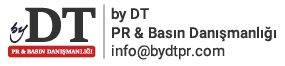 Dilek DALLIAĞ | Tülay ÖZKAN0535 259 60 27 0532 357 00 44